                ҠАРАР							           РЕШЕНИЕ   23  ноябрь  2016 йыл	            № 27- 13/62                23  ноября  2016 годаОб утверждении Соглашения между Администрацией муниципального района Бурзянский район Республики Башкортостан и Администрацией сельского поселения Киекбаевский сельсовет    муниципального района Бурзянский район Республики Башкортостан по вопросам управления земельными участками, государственная собственность на которые не разграничена, расположенными на территории сельских поселений.    Руководствуясь Федеральным законом от 06 октября 2003 года № 131 - ФЗ «Об общих принципах организации местного самоуправления в Российской Федерации», Законом Республики Башкортостан от 18 марта 2005 года N 162-з "О местном самоуправлении в Республике Башкортостан", Совет сельского поселения Киекбаевский сельсовет муниципального района Бурзянский район Республики Башкортостан РЕШИЛ:        Утвердить Соглашение между администрацией муниципального района Бурзянский район Республики Башкортостан и администрацией сельского поселения Киекбаевский  сельсовет муниципального района Бурзянский район Республики Башкортостан  по вопросам управления земельными участками, государственная собственность на которые не разграничена, расположенными на территории сельских  поселений сельсоветов.Настоящее решение вступает в силу с момента подписания и распространяет свое действие на период, указанный в соглашении. Обнародовать настоящее решение на информационном стенде Администрации сельского поселения Киекбаевский сельсовет муниципального района Бурзянский район РБ в д.Киекбаево Бурзянского района, ул. Салавата Юлаева  д. 13, а также разместить на официальном сайте сельского поселения Киекбаевский сельсовет муниципального района Бурзянский район в сети интернет.Председатель Совета	           И.Г.СайфитдиновБАШКОРТОСТАН РЕСПУБЛИКАҺЫБӨРЙӘН РАЙОНЫМУНИЦИПАЛЬ РАЙОНЫНЫҢ     КЕЙЕКБАЙ АУЫЛ СОВЕТЫАУЫЛ БИЛӘМӘҺЕ СОВЕТЫ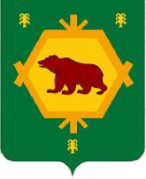 СОВЕТ   СЕЛЬСКОГО  ПОСЕЛЕНИЯ   КИЕКБАЕВСКИЙ СЕЛЬСОВЕТ МУНИЦИПАЛЬНОГО РАЙОНА БУРЗЯНСКИЙ РАЙОНРЕСПУБЛИКИ БАШКОРТОСТАН